Сумська міська радаVІI СКЛИКАННЯ         СЕСІЯРІШЕННЯвід                   2017 року №          -МРм. СумиВраховуючи звернення орендарів, надані документи та протоколів засідань постійної комісії з питань архітектури, містобудування, регулювання земельних відносин, природокористування та екології Сумської міської ради                              від 01.06.2017 № 76, від 08.06.2017 № 77, статей 12, 141 Земельного кодексу України, статей 31, 32, 34 Закону України «Про оренду землі», керуючись пунктом 34 частини першої статті 26 Закону України «Про місцеве самоврядування в Україні», Сумська міська рада ВИРІШИЛА:1. Надати згоду Департаменту інфраструктури міста Сумської міської ради (24013674) на припинення дії договору оренди земельної ділянки за адресою: м. Суми, вул. Миколи Лукаша, 75, площею 2,2868 га (5910136300:06:032:0006) укладеного 12 грудня 2014 року (державна реєстрація № 8354836 від 12 січня 2015 року) шляхом його розірвання за згодою сторін.2. Надати згоду Фуртат Тетяні Павлівні (2151306325) на припинення дії договору оренди земельної ділянки за адресою: м. Суми, вул. Данила Галицького, 19, площею 0,0523 га (5910136600:19:028:0019) укладеного            05 липня 2010 року (державна реєстрація № 041063800233 від 16 вересня      2010 року) шляхом його розірвання за згодою сторін.3. Департаменту забезпечення ресурсних платежів Сумської міської ради (Клименко Ю.М.) підготувати угоду про дострокове розірвання договору оренди.Сумський міський голова						О.М. ЛисенкоВиконавець: Михайлик Т.О.Ініціатор розгляду питання - постійна комісія з питань архітектури, містобудування, регулювання земельних відносин, природокористування та екології Сумської міської радиПроект рішення підготовлено департаментом забезпечення ресурсних платежів Сумської міської ради.Доповідач – департамент забезпечення ресурсних платежів Сумської міської ради 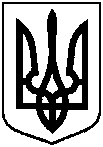 Проектоприлюднено«__»_____________2017 р.Про припинення дії договорів оренди земельних ділянок 